AFT Guild, Local 1931UNION MEETINGThursday, May 5th, 20223:00–5:00, General Membership MeetingCity College, MS-140I	APPROVAL OF AGENDAII	COPE ENDORSEMENTS and CONTRIBUTIONDr. Shirley Weber – CA Secretary of StateProposed Contribution:  $4,900III	TREASURY/FISCAL/COPE – HarrisAmazon Labor Union Contribution - $9,500Other Funding RequestsIV	REPORTS OF COMMITTEESPart-Time Faculty – JohnsonImmigrant Student Support Cmte.–AkersLabor Council – Miller/RobinsonRetiree Chapter – FitzmauriceMentoring Program – FadnessVEBA – Robinson/WatkinsOrganizing – SolórzanoV	STATEWIDE UPDATES – MahlerCFT Part-Time Faculty Conference Debrief$200 Million for Part-Time Faculty HealthcareAB 1752 (Santiago) – Part-Time Faculty EquityAB 1856 (Medina) – Increase Part-Time Max Load to 85%AB 2820 (Medina) – Elimination of CalbrightVI	LOCAL UPDATES – MahlerUpcoming SDCCD Faculty NegotiationsPotential Changes in District Vaccination/Masking RequirementsVII	POLITICAL ACTION/COMMUNITY OUTREACH – MillerLabor Council Endorsements (informational only-attached)SB 1173 (Gonzalez) – CalPERS/CalSTRS Divestment from Fossil FuelsCA Labor for Climate JobsAFT Student InternsUS Supreme Court Assault on Reproductive RightsVIII	UPCOMING MEETINGS/CONFERENCES/EVENTSEnd of Year Celebration and Retiree Brunch – 11:00am, Sunday, May 15th, Kona KaiIX	FOR THE GOOD OF THE ORDERX	ADJOURNMENT – 5:00NEXT AFT GUILD UNION MEETING:  3:00pm, September 8th, 2022 – Location TBD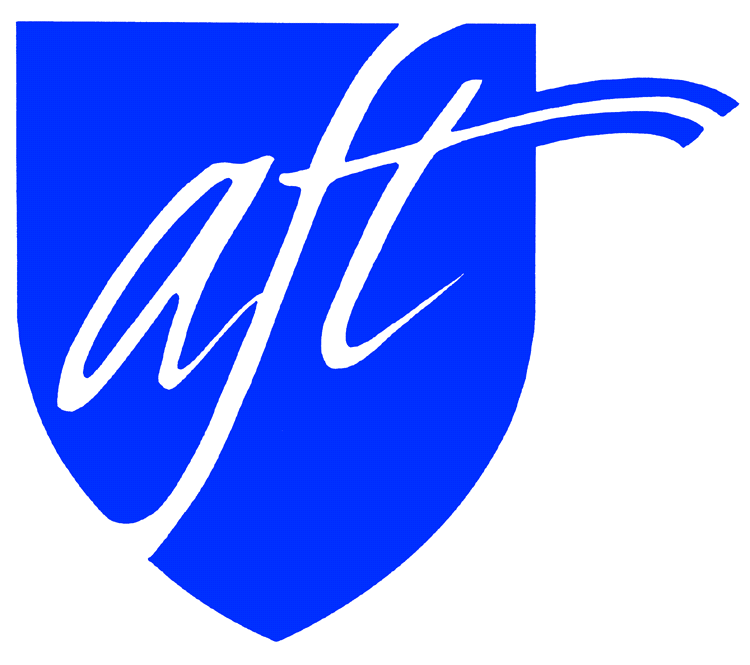 